القوات المسلحة الأردنيةمعهد تدريب عمليات السلام1.	شعار المعهد.  لا يوجد شعار رسمي معتمد للمعهد ويتم استخدام شعار القوات المسلحة الأردنية على الشهادات والموقع الإلكتروني للمعهد: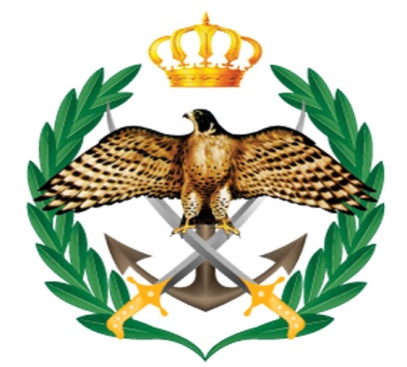 2.	الباب الرئيسي للمعهد.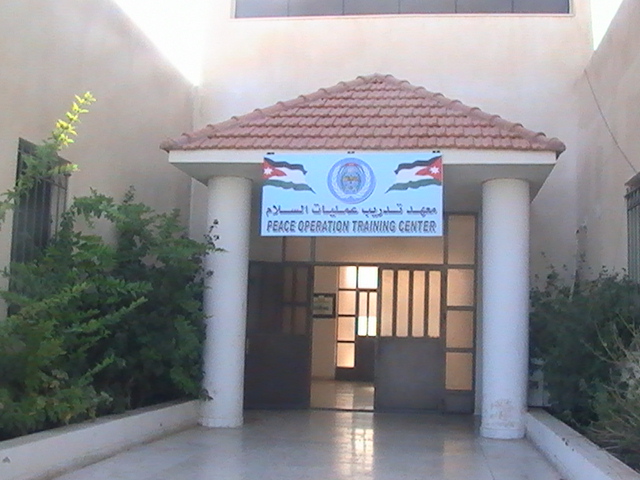 3.	قاعات التدريس والمحاضرات.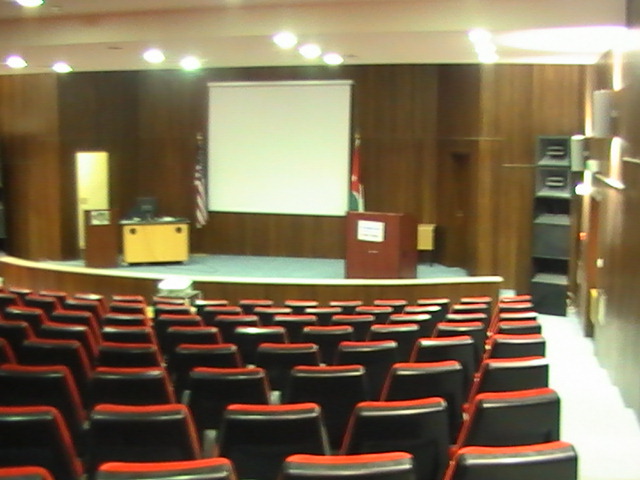 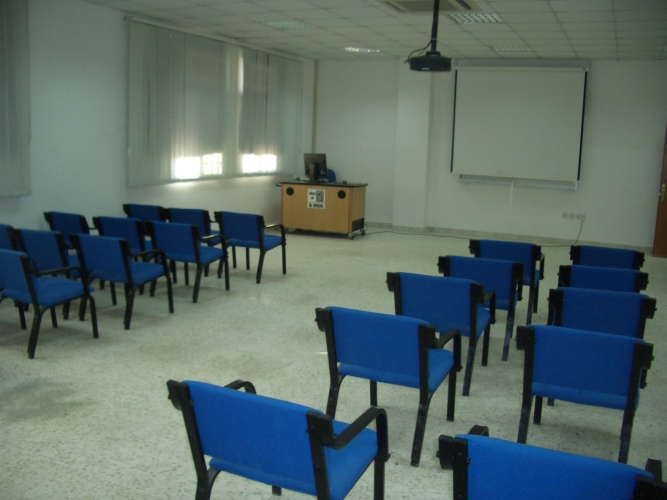 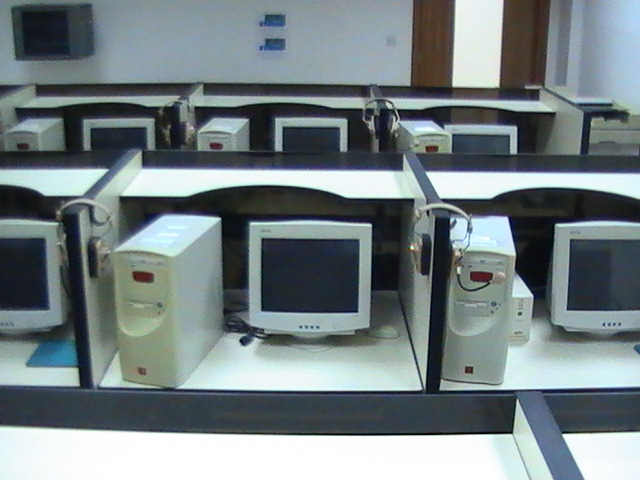 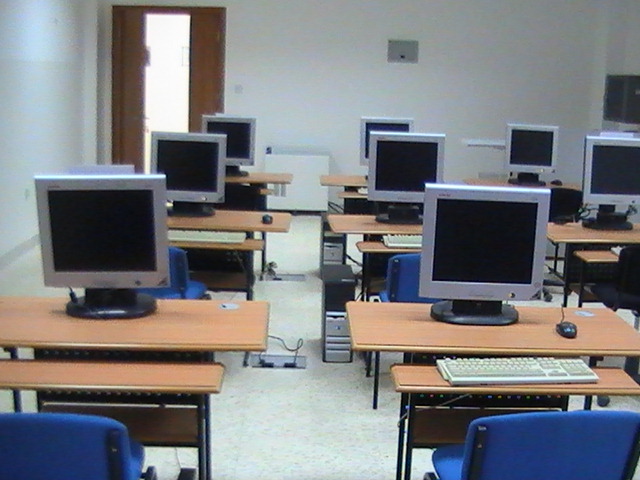 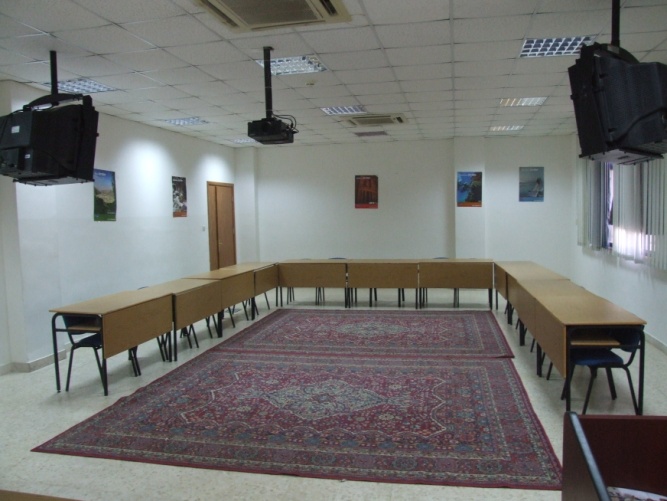 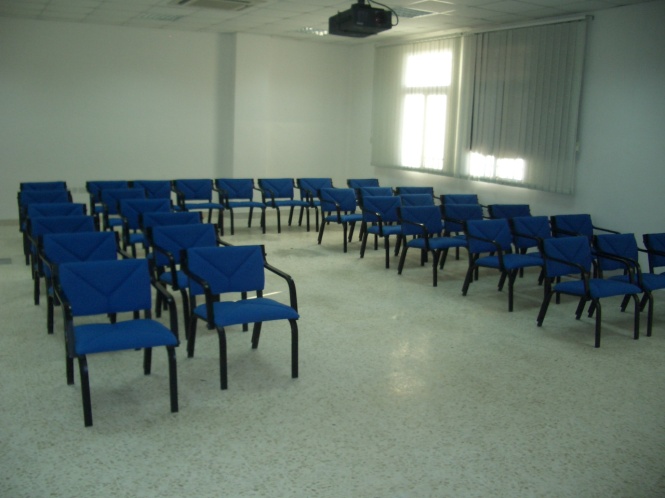 4.	الآليات التي يتم استخدامها في التدريب العملي (التمارين).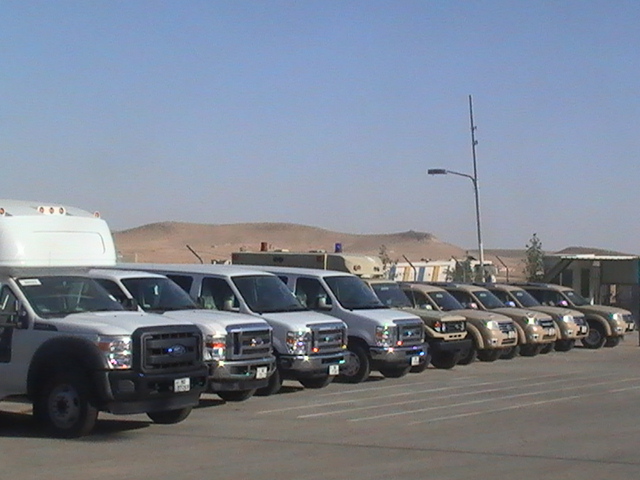 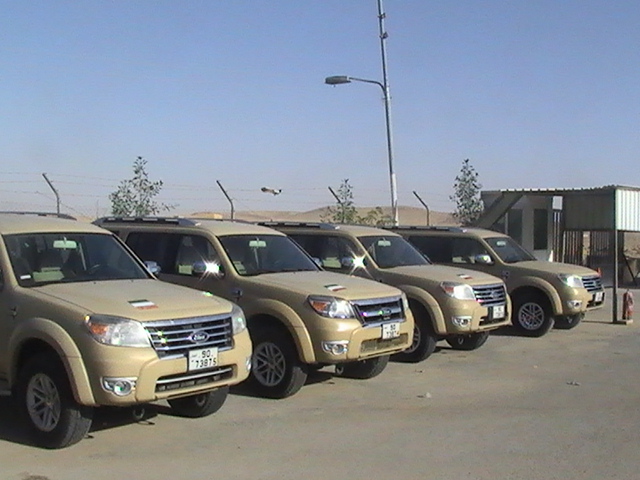 5.	صور متفرقة للمعهد.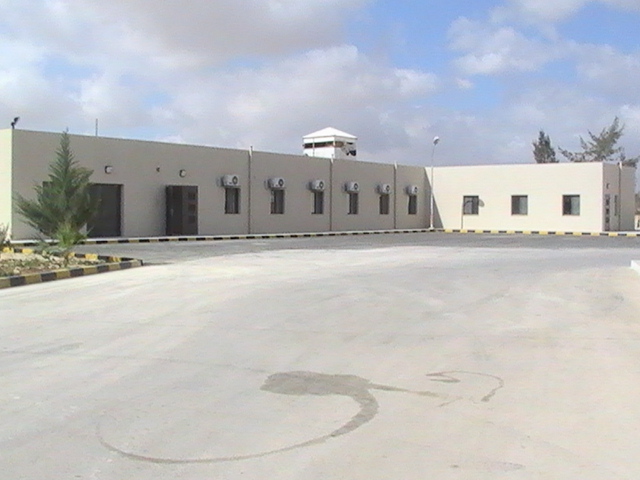 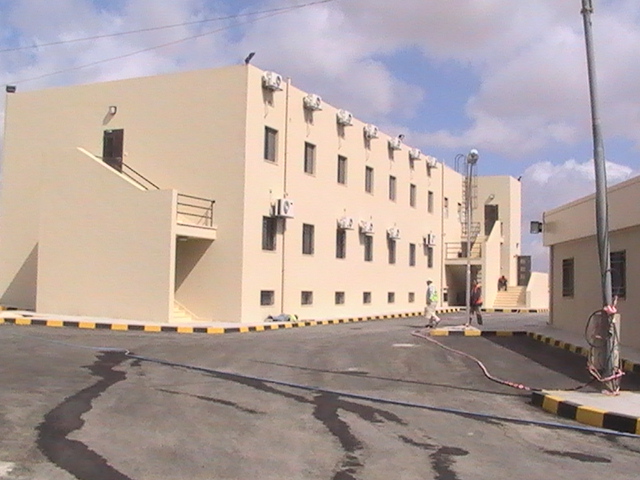 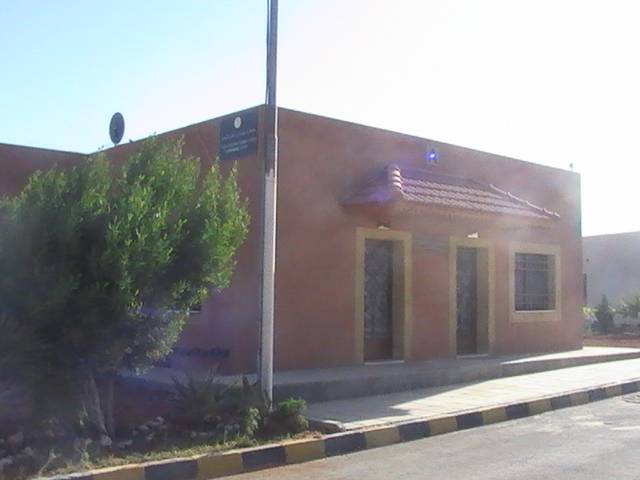 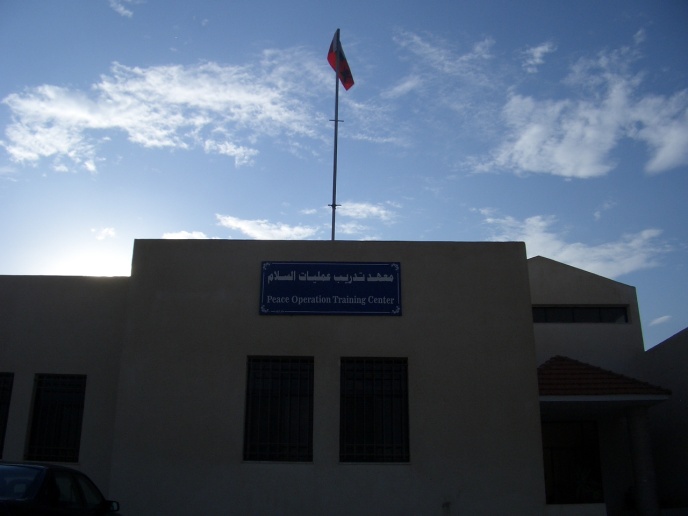 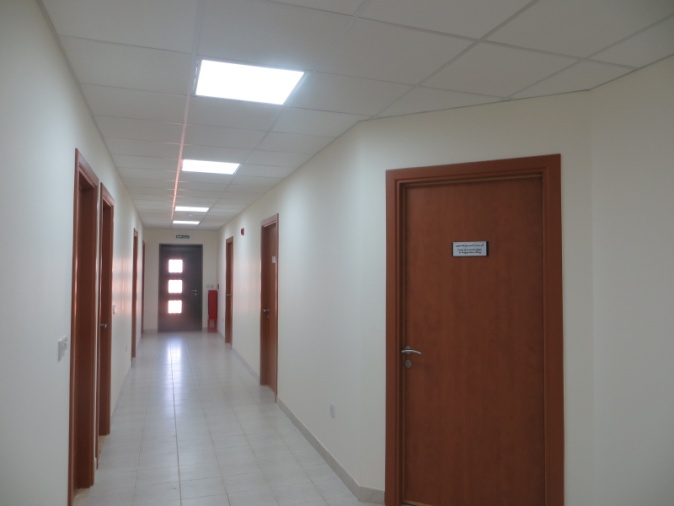 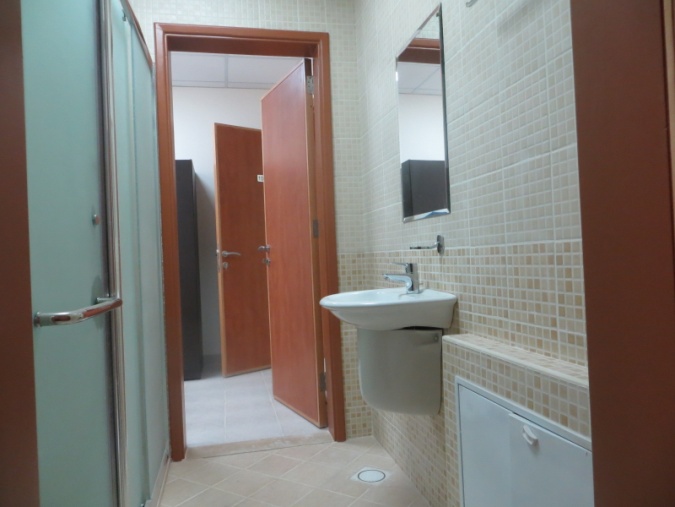 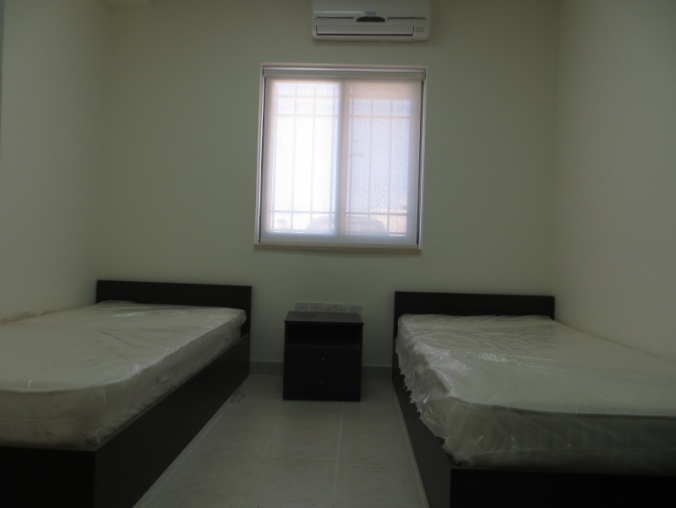 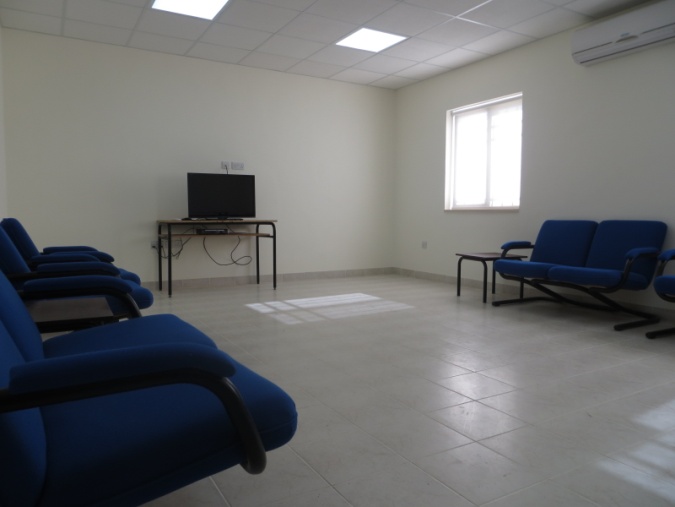 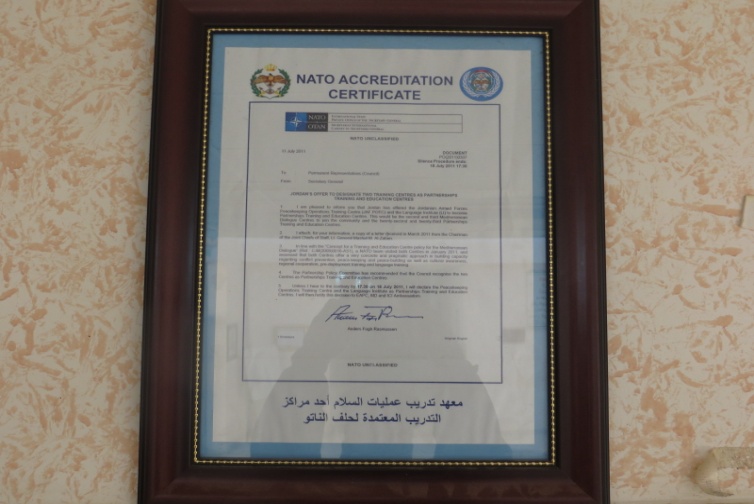 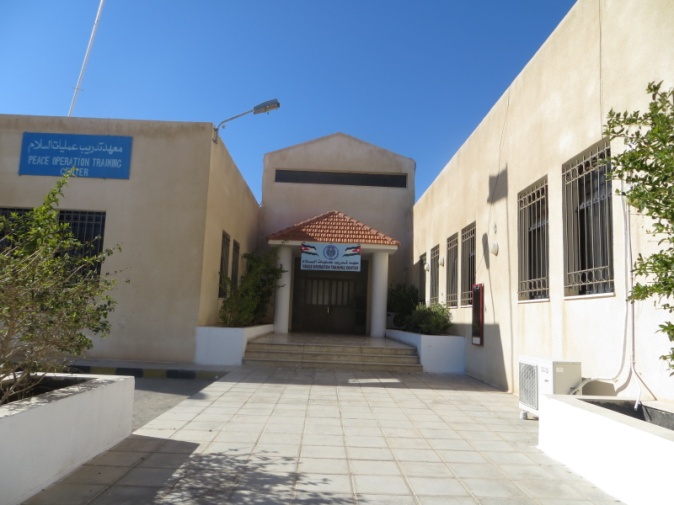 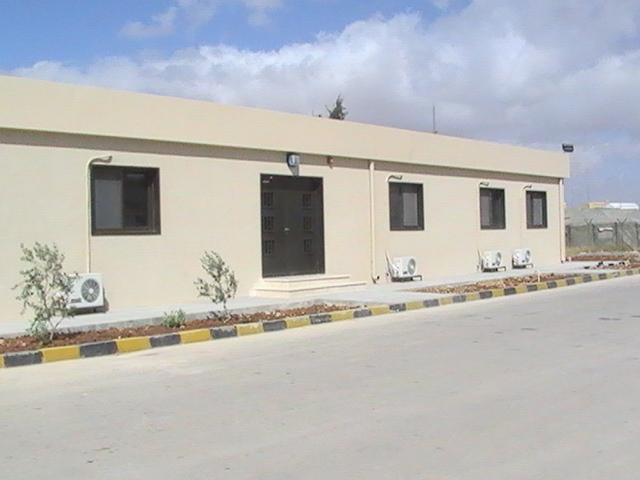 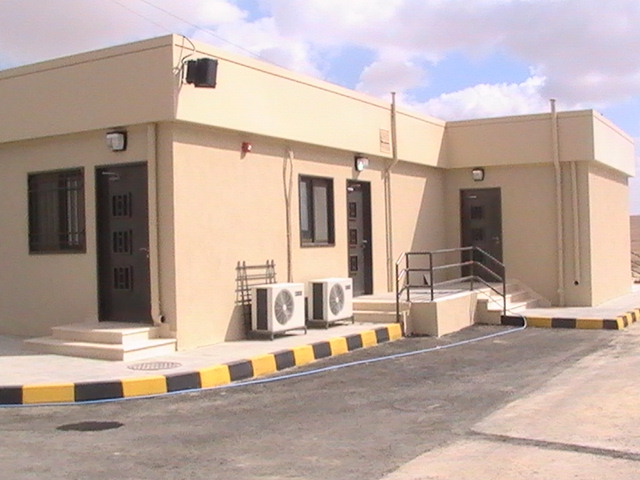 